ПРОЕКТО внесении изменений в постановление администрации муниципального образования Щербиновский районот 7 декабря 2022 года № 875 «Об утверждении схемразмещения нестационарных торговых объектовна территории муниципального образованияЩербиновский район»В целях реализации государственной политики Краснодарского края в сфере торговой деятельности, обеспечения единого порядка размещения нестационарных торговых объектов, необходимости обеспечения устойчивого развития муниципального образования Щербиновский район, достижения установленных нормативов минимальной обеспеченности населения площадью торговых объектов, создания условий для обеспечения жителей муниципального образования Щербиновский район качественными и безопасными товарами и услугами, обеспечения равных возможностей для реализации прав хозяйствующих субъектов на осуществление торговой деятельности, руководствуясь Федеральным законом от 28 декабря 2009 года № 381-ФЗ «Об основах государственного регулирования торговой деятельности в Российской Федерации», Законом Краснодарского края от 31 мая 2005 года № 879-КЗ «О государственной политике Краснодарского края в сфере торговой деятельности», Законом Краснодарского края от 1 марта 2011 года № 2195-КЗ «Об организации деятельности розничных рынков, ярмарок и агропромышленных выставок-ярмарок на территории Краснодарского края», постановлением главы администрации (губернатора) Краснодарского края от 11 ноября 2014 года № 1249 «Об утверждении Порядка разработки и утверждения органами местного самоуправления схем размещения нестационарных торговых объектов на территории Краснодарского края» п о с т а н о в л я ю:1. Утвердить изменения, вносимые в постановление администрации муниципального образования Щербиновский район от 7 декабря 2022 года           № 875 «Об утверждении схем размещения нестационарных торговых объектов на территории муниципального образования Щербиновский район» (прилагаются).2. Отделу по взаимодействию с органами местного самоуправления администрации муниципального образования Щербиновский район (Терещенко) разместить настоящее постановление на официальном сайте администрации муниципального образования Щербиновский район.3. Отделу муниципальной службы, кадровой политики и делопроизводства администрации муниципального образования Щербиновский район (Гусева) опубликовать настоящее постановление в периодическом печатном издании «Информационный бюллетень органов местного самоуправления муниципального образования Щербиновский район».4. Постановление вступает в силу на следующий день после его официального опубликования.Исполняющий полномочия главымуниципального образованияЩербиновский район                                                                             Д.Н.АгашковПРИЛОЖЕНИЕУТВЕРЖДЕНЫпостановлением администрациимуниципального образованияЩербиновский районот  _____________ № _______ИЗМЕНЕНИЯ, вносимые в постановление администрации муниципального образования Щербиновский район от 7 декабря 2022 года № 875 «Об утверждении схем размещения нестационарных торговых объектов на территории муниципального образования Щербиновский район»Раздел 4 приложения № 1 к постановлению дополнить пунктом 4.5. следующего содержания:«».2. Дополнить постановление приложением 31 следующего содержания:«ПРИЛОЖЕНИЕ № 31УТВЕРЖДЕНАпостановлением администрациимуниципального образованияЩербиновский районот 7 декабря 2022 № 875(в редакции постановления администрации муниципального образования Щербиновский район от ___________ № _______)СХЕМА (текстовая часть) размещения нестационарных торговых объектов на территории Ейскоукрепленского сельского поселения Щербиновского района «_3. Приложение № 4 изложить в следующей редакции:«ПРИЛОЖЕНИЕ № 4УТВЕРЖДЕНАпостановлением администрации муниципального образования Щербиновский районот 7 декабря 2022 № 875 (в редакции постановленияадминистрации муниципального образования Щербиновский районот _________ № _____)СХЕМА(графическая часть)размещения нестационарных торговых объектов на территорииСтарощербиновского сельского поселения Щербиновского района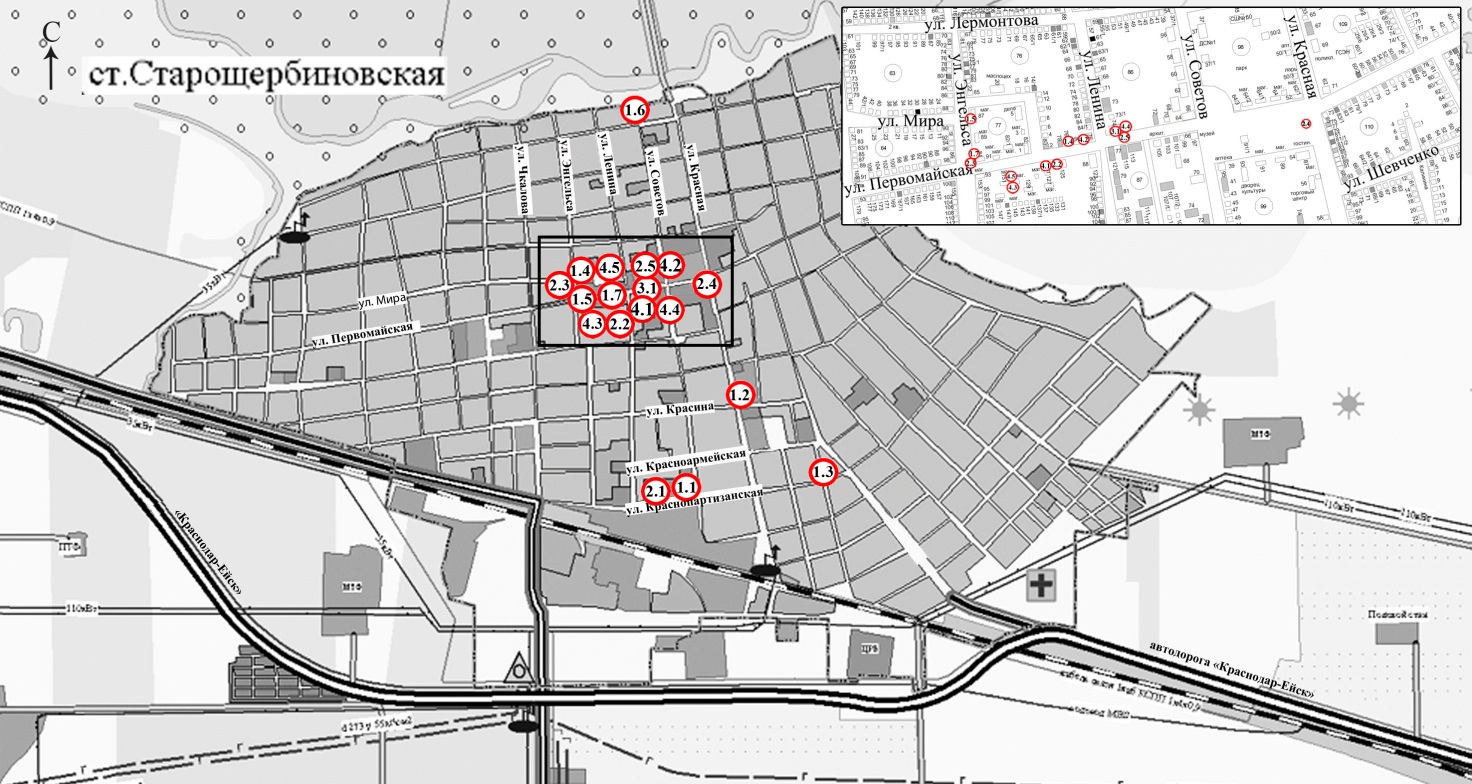 Условные обозначения».4. Дополнить постановление приложением 61 следующего содержания:«ПРИЛОЖЕНИЕ № 61УТВЕРЖДЕНАпостановлением администрации муниципального образования Щербиновский районот 7 декабря 2022 № 875 (в редакции постановленияадминистрации муниципального образования Щербиновский районот _________ № _____)СХЕМА(графическая часть)размещения нестационарных торговых объектов на территорииЕйскоукрепленского сельского поселения Щербиновского района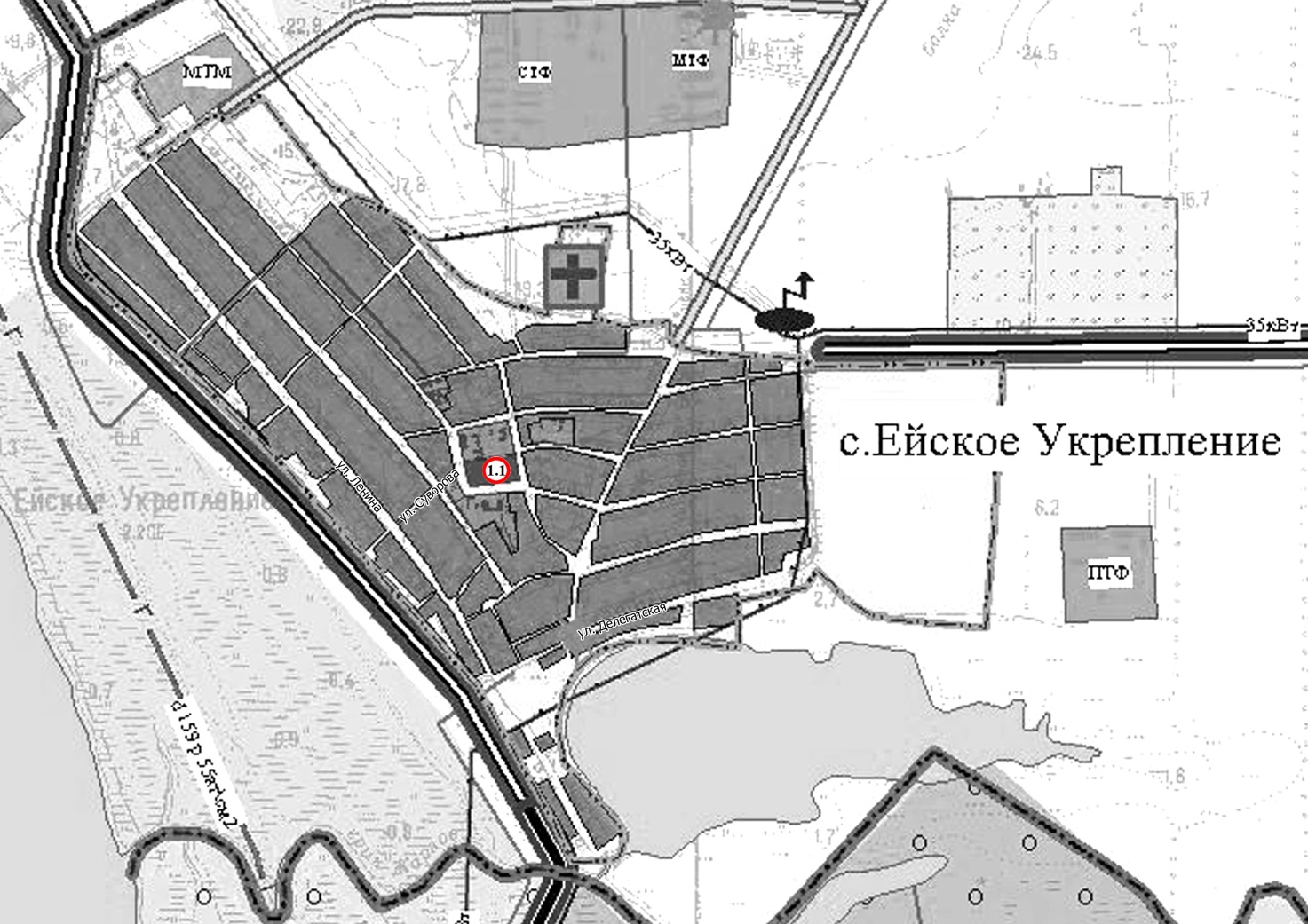 Условные обозначения».4.5ст. Старощербиновская, ул.Первомайская, д. 145/2Автомагазинда13/10/2Реализация продовольственных товаровпостоянноИТОГО: 5 объектов	ИТОГО: 5 объектов	ИТОГО: 5 объектов	ИТОГО: 5 объектов	ИТОГО: 5 объектов	ИТОГО: 5 объектов	ИТОГО: 5 объектов	ИТОГО: 5 объектов	ВСЕГО: 18 объектовВСЕГО: 18 объектовВСЕГО: 18 объектовВСЕГО: 18 объектовВСЕГО: 18 объектовВСЕГО: 18 объектовВСЕГО: 18 объектовВСЕГО: 18 объектов№п/пАдресный ориентир – место размещения нестационарного торгового объекта (фактический адрес)Тип нестационарного торгового объектаСубъект малого и среднего предпринимательства (да/нет)Площадь земельного участка/ торгового объекта/количество рабочих местСпециализация нестационарного торгового объекта (с указанием ассортимента реализуемой продукции, оказываемой услуги) Период функционирования нестационарного торгового объекта (постоянно или сезонно с____по___)Примечание123456781.Реализация продовольственных и промышленных товаров1.Реализация продовольственных и промышленных товаров1.Реализация продовольственных и промышленных товаров1.Реализация продовольственных и промышленных товаров1.Реализация продовольственных и промышленных товаров1.Реализация продовольственных и промышленных товаров1.Реализация продовольственных и промышленных товаров1.Реализация продовольственных и промышленных товаров1.1с. Ейское Укрепление, ул. Суворова, 14Торговый павильонда25/10/1Реализация продовольственных товаровПостоянно ИТОГО: 1 объект	ИТОГО: 1 объект	ИТОГО: 1 объект	ИТОГО: 1 объект	ИТОГО: 1 объект	ИТОГО: 1 объект	ИТОГО: 1 объект	ИТОГО: 1 объект	ВСЕГО: 1 объектВСЕГО: 1 объектВСЕГО: 1 объектВСЕГО: 1 объектВСЕГО: 1 объектВСЕГО: 1 объектВСЕГО: 1 объектВСЕГО: 1 объект№п/пАдресный ориентир – место размещения нестационарного торгового объекта (фактический адрес)Специализация нестационарного торгового объекта 1.1ст. Старощербиновская ул. Краснопартизанская, напротив дома № 124 правая сторонаПлодоовощная, бахчевая продукция1.2ст. Старощербиновская перекресток ул. Красная и ул. Красина (возле колбасного цеха колхоза «Знамя Ленина»)Арбузы, дыни1.3ст. Старощербиновская ул. Краснопартизанская, 60 (возле магазина «Маяк»)Арбузы, дыни1.4ст. Старощербиновская, ул. Первомайская, 78/1 (ориентир Часовая мастерская)Реализация плодоовощной продукции и бахчевых культур1.5ст. Старощербиновская, ул. Энгельса, 87 Магазин «Смешанные товары» Реализация плодоовощной продукции и бахчевых культур1.6ст. Старощербиновская, ул. Степана Разина, 100Реализация плодоовощной продукции, бахчевой продукции1.7ст. Старощербиновская, перекресток ул. Первомайской и ул. ЭнгельсаРеализация плодоовощной и бахчевой продукции  2.1ст. Старощербиновская, ул. Краснопартизанская, по направлению на юг от здания кафе «Надежда»Реализация прохладительных напитков, кваса2.2ст. Старощербиновская, ул. Первомайская, по направлению на северо-восток от парикмахерской «Семейная»Реализация прохладительных напитков, кваса2.3ст. Старощербиновская, ул. Первомайская, по направлению на ю/з от административного здания ярмарки (угол ул. Энгельса и ул. Первомайской).Реализация прохладительных напитков, кваса2.4ст. Старощербиновская, ул. Первомайская, по направлению на восток от Стелы Труженикам тылаРеализация прохладительных напитков, кваса2.5ст. Старощербиновская, ул. Первомайская 74Реализация прохладительных напитков, кваса3.1ст. Старощербиновская ул. Первомайская, 74Реализация печатной продукции4.1ст. Старощербиновская, ул. Первомайская, парикмахерская «Семейная»Реализация продовольственных товаров4.2ст. Старощербиновская, ул. Первомайская, 76Реализация продовольственных товаров4.3ст. Старощербиновская, ул. Первомайская, 149 (ориентир магазин «Ивушка»)Реализация рыбы и морепродуктов4.4ст. Старощербиновская ул. Первомайская, 74Реализация хлеба и хлебобулочных изделий4.5ст. Старощербиновская ул. Первомайская, 145/2Реализация продовольственных товаровУсловные обозначенияАдресный ориентир Специализация1.1с. Ейское Укрепление, ул. Суворова, 14Реализация продовольственной продукции